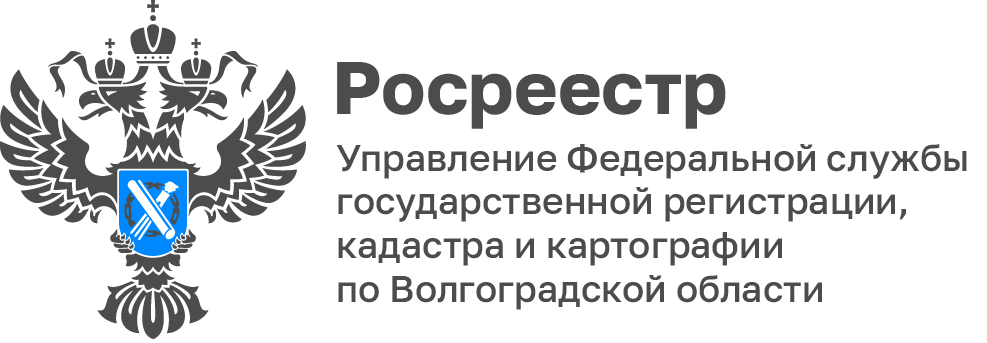 У работников органов регистрации появился свой праздникПриказом президента Российской Федерации установлен праздник – День работника регистрации прав на недвижимое имущество и сделок с ним, который будет праздноваться ежегодно 25 декабря.Именно в этот день в 2008 году был создан Росреестр путём объединения трёх ведомств – Роснедвижимости, Роскартографии и Росрегистрации.